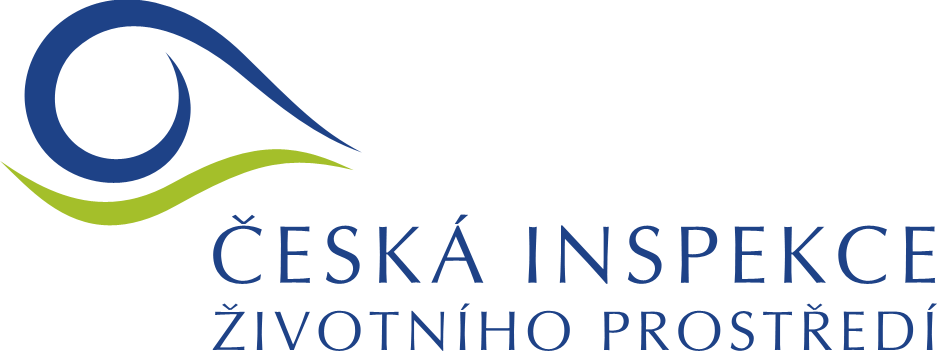 Příloha č. 1 Výzvy a zadávacích podmínekČeská republika – Česká inspekce životního prostředíse sídlem:		Na Břehu 267/1a , 190 00 Praha 9IČO: 			41693205jednající:		Ing. Erik Geuss, Ph.D., ředitel ČIŽPbankovní spojení:	Česká národní bankačíslo účtu:		9126101/0710(dále jen „objednatel“ nebo „ČIZP“) na straně jednéa/název – doplní účastník/se sídlem:		/doplní účastník/IČO:			/doplní účastník /jednající:		/doplní účastník /bankovní spojení:	/doplní účastník /číslo účtu:		/doplní účastník /(dále jen „poskytovatel“) na straně druhé(objednatel a poskytovatel společně též jen „smluvní strany") uzavřely níže uvedeného dne, měsíce a roku podle ustanovení § 1746 odst. 2 zákona č. 89/2012 Sb., občanský zákoník, ve znění pozdějších předpisů (dále jen „občanský zákoník“) tuto:rámcovou servisní smlouvu:PreambuleTato rámcová servisní smlouva (dále jen „smlouva“) se mezi výše uvedenými smluvními stranami uzavírá na základě výsledku výběrového řízení veřejné zakázky malého rozsahu zadávanou objednatelem jako zadavatelem v otevřeném výběrovém řízení s názvem Zajištění funkcionality Centrálního informačního systému ČIŽP, ve kterém byla nabídka  poskytovatele vybrána jako nejvhodnější.I.Úvodní ustanoveníPoskytovatel prohlašuje, že je odborně způsobilý ke splnění všech jeho závazků podle této smlouvy, a to s ohledem na předmět plnění, se kterým se náležitě seznámil a s jehož plněním má zkušenosti. Poskytovatel dále prohlašuje, že se detailně seznámil s rozsahem a povahou předmětu smlouvy, že jsou mu známy veškeré technické, kvalitativní a jiné podmínky nezbytné k plnění předmětu smlouvy a že disponuje takovými kapacitami a odbornými znalostmi, které jsou nezbytné pro realizaci předmětu smlouvy za dohodnutou smluvní cenu uvedenou ve smlouvě.II.Předmět smlouvyPředmětem této smlouvy je závazek poskytovatele:poskytovat objednateli pravidelnou údržbu aplikace a pravidelnou správu databáze Centrálního informačního systému ČIŽP (dále jen „standardní podpora“);poskytovat objednateli služby rozšířené technické podpory programového vybavení Centrálního informačního systému ČIŽP (dále jen „nadstandardní podpora“);  (standardní podpora a nadstandardní podpora dále společně jen jako „služby“).Služby nadstandardní podpory se poskytovatel zavazuje poskytovat podle aktuálních potřeb objednatele na základě jeho dílčích požadavků. Postup při poptávání a realizaci těchto dílčích požadavků je stanoven v článku IV. této smlouvy.III.Práva a povinnosti smluvních stranSmluvní strany jsou povinny vzájemně si poskytnout veškerou potřebnou součinnost spojenou s plněním předmětu smlouvy.Poskytovatel se zavazuje poskytovat objednateli služby podle této smlouvy ve sjednaném rozsahu řádně, v profesionální kvalitě a s odbornou péčí. Poskytovatel se zavazuje řídit se při poskytování služeb pokyny objednatele a jeho interními předpisy souvisejícími s předmětem plnění smlouvy.Poskytovatel se zavazuje, že bude mít po celou dobu trvání této smlouvy sjednánu pojistnou smlouvu, jejímž předmětem je pojištění odpovědnosti za škodu způsobenou poskytovatelem třetí osobě s limitem pojistného plnění na jednu škodní událost minimálně 5 000 000,- Kč (slovy: pět miliónů korun českých). Na vyžádání je poskytovatel povinen tuto pojistnou smlouvu, popř. pojistný certifikát, objednateli předložit kdykoli v průběhu trvání této smlouvy. V případě, že při plnění předmětu této smlouvy dojde ke způsobení škody objednateli nebo třetím osobám, která nebude kryta pojištěním, je poskytovatel povinen tyto škody uhradit z vlastních prostředků. Při uplatnění náhrady škody ze strany objednatele není případná výše náhrady škody nijak shora limitována a poskytovatel se zavazuje uhradit výši způsobené škody ve skutečné výši. IV.Výzvy k poskytování služeb nadstandardní podporyZa služby nadstandardní podpory podle této smlouvy jsou považovány zejména konzultační podpora, tvorba výstupních sestav a přehledů, provádění hromadných změn a doplnění údajů v CISu, změny nastavení systému a další zásahy překračující oprávnění administrátora systému. Smluvní strany se dohodly, že: služby nadstandardní podpory budou realizovány dle aktuálních potřeb objednatele na základě dílčích požadavků – výzev k poskytování služeb nadstandardní podpory (dále též „výzva“) zaslaných pracovníkem objednatele oprávněným ve věcech technických na kontaktní e-mailovou adresu uvedenou v čl. X. odst. 1 smlouvy, popř. pomocí webového rozhraní; objednatel, v případě, že nebude mít potřebu čerpání služeb nadstandardní podpory, není povinen poskytovatele k poskytování těchto služeb vyzývat. Každá výzva k poskytování služeb nadstandardní podpory bude obsahovat popis požadovaných činností.Poskytovatel se zavazuje bez zbytečného odkladu po doručení výzvy tuto výzvu objednateli potvrdit, včetně vymezení časové a cenové náročnosti práce na provedení požadavku podle výzvy, popř. si vyžádat od objednatele doplňující informace, které nezbytně potřebuje ke splnění svých povinností. Výzva se má za potvrzenou okamžikem dohody smluvních stran ohledně jejího obsahu, včetně lhůty k poskytnutí požadované služby nadstandardní podpory.V.Doba trvání smlouvy a místo plněníTato smlouva se uzavírá na dobu neurčitou, a to ode dne její účinnosti.Tato smlouva nabývá platnosti dnem jejího podpisu zástupci obou smluvních stran a účinnosti první den následujícího kalendářního měsíce po jejím uveřejnění v registru smluv v souladu s § 6 zákona č. 340/2015 Sb., o registru smluv, ve znění pozdějších předpisů.Místem plnění je sídlo objednatele na adrese Na Břehu 267/1a, 190 00 Praha 9, jakož 
i sídlo a další pracoviště poskytovatele.VI.Smluvní cena a platební podmínkyCena za poskytování standardní podpory podle čl. II. odst. 1 písm. a) této smlouvy činí za kalendářní měsíc /doplní účastník Kč (slovy: /doplní účastník / korun českých) bez DPH.Cena za poskytování služeb nadstandardní podpory podle čl. II. odst. 1 písm. b) této smlouvy bude kalkulována podle sazby za každou odpracovanou hodinu ve výši /doplní účastník / Kč (slovy: /doplní účastník korun českých) bez DPH. Smluvní strany sjednávají pro účely úhrady ceny služeb nadstandardní podpory účtování podle sazby za každou ukončenou hodinu plnění. Celková cena za poskytování služeb dle této smlouvy nesmí překročit částku 940 040 Kč s DPH.K cenám služeb uvedeným v předchozích odstavcích bude připočtena DPH v sazbě podle platných právních předpisů ke dni uskutečnění zdanitelného plnění.Ceny služeb jsou sjednány jako nejvýše přípustné a zahrnují veškeré náklady poskytovatele spojené s plněním předmětu smlouvy. Platba bude provedena na základě daňového dokladu – faktury (dále rovněž jen „faktura“). Každá faktura vystavená na základě této smlouvy bude mít náležitosti daňového dokladu stanovené v § 29 zákona č. 235/2004 Sb., o dani z přidané hodnoty, v platném znění, a v § 435 odst. 1 občanského zákoníku. Cena standardní podpory podle odst. 1 bude poskytovatelem fakturována v pravidelných čtvrtletních platbách na základě daňových dokladů vystavených poskytovatelem vždy nejpozději k 15. dni prvního kalendářního měsíce následujícího po dokončeném čtvrtletí. Právo fakturovat za služby nadstandardní podpory vzniká poskytovateli na základě oboustranně odsouhlasených výkazů práce, a to vždy jednorázově zpětně za příslušné kalendářní čtvrtletí za všechny služby poskytnuté v tomto období na základě poskytovatelem realizovaných výzev. Splatnost daňového dokladu – faktury se sjednává ve lhůtě 21 dnů ode dne jejich doručení do sídla objednatele. Faktura musí být objednateli doručena emailem, datovou schránkou, listovní zásilkou, nebo osobně pověřenému zaměstnanci objednatele proti písemnému potvrzení doručení. Cena služeb je uhrazena dnem odepsání příslušné částky z účtu objednatele ve prospěch účtu poskytovatele.Objednatel prohlašuje, že není plátce DPH.VII.Smluvní pokutyV případě prodlení poskytovatele s poskytováním standardní podpory v termínech podle článku VIII. odst. 1 této smlouvy je objednatel oprávněn požadovat po poskytovateli zaplacení smluvní pokuty ve výši 1.000,- Kč (slovy: jeden tisíc korun českých) za každý započatý den prodlení.Smluvní strany se dohodly, že v případě porušení povinností k ochraně důvěrných informací dle této smlouvy je objednatel oprávněn po poskytovateli požadovat zaplacení smluvní pokuty ve výši 100 000,- Kč (slovy: sto tisíc korun českých) za každý jednotlivý případ porušení povinnosti.  Smluvní strany se dohodly, že v případě porušení povinnosti dle čl. III. odst. 5 této smlouvy, tj. povinnosti poskytovatele mít po celou dobu platnosti smlouvy sjednanou pojistnou smlouvu pro případ způsobení škody třetí osobě s limitním plněním na jednu škodnou událost minimálně 5 000 000,- Kč (slovy: pět miliónů korun českých), je objednatel oprávněn požadovat po poskytovateli zaplacení smluvní pokuty ve výši 50.000,- Kč (slovy: padesát tisíc korun českých) za každý započatý měsíc, v němž nebude mít poskytovatel uzavřenou pojistnou smlouvu se stanovenými parametry.Ujednáními o smluvní pokutě není dotčen nárok objednatele na náhradu případně způsobené škody, kterou je objednatel oprávněn požadovat vedle smluvní pokuty v plné výši.Objednatel je oprávněn jednostranně započíst svou pohledávku za poskytovatelem z titulu smluvní pokuty vůči jakékoli splatné pohledávce poskytovatele za objednatelem.V případě prodlení objednatele s uhrazením ceny služeb je poskytovatel oprávněn požadovat zaplacení úroku z prodlení v zákonné výši.Smluvní strany se dohodly, že splatnost smluvní pokuty nastává dnem porušení smluvní povinnosti.VIII.Termíny a způsob plněníPoskytovatel poskytuje objednateli pravidelnou standardní podporu podle čl. II. odst. 1 písm. a) této smlouvy. V případě havárie systému zahájí poskytovatel práce na jejím odstranění nejdéle do 4 hodin od nahlášení. V případech kritické závady (tedy takové, která neumožňuje ani omezenou práci uživatelů v systému) provede poskytovatel analýzu nejdéle do 12 hodin od nahlášení a navrhne v této lhůtě 12 hodin řešení, je-li technicky možné. V opačném případě předá poskytovat objednateli písemné stanovisko. Po schválení řešení ze strany objednatele, je povinen poskytovatel kritickou závadu odstranit do následujícího pracovního dne do 12:00 hodin, nedohodne-li se s objednatelem jinak. Ostatní závady poskytovatel odstraní do 48 hodin, nedohodne-li se s objednatelem jinak.Služby nadstandardní podpory se považují za bezvadné v případě potvrzení výkazu práce ze strany objednatele, kterým bude stvrzeno řádné splnění požadavku včetně výkazu odpracovaných hodin. Potvrzený výkaz práce bude následně přílohou příslušného daňového dokladu.IX.Ostatní ustanovení Poskytovatel výslovně souhlasí se zveřejněním celého znění smlouvy v souladu s povinnostmi objednatele podle právních předpisů. Poskytovatel souhlasí s tím, aby subjekty oprávněné dle zákona č. 320/2001 Sb., o finanční kontrole ve veřejné správě a o změně některých zákonů (zákon o finanční kontrole), ve znění pozdějších předpisů, provedly finanční kontrolu závazkového vztahu vyplývajícího ze smlouvy s tím, že se poskytovatel podrobí této kontrole, a bude působit jako osoba povinná ve smyslu ustanovení § 2 písm. e) uvedeného zákona.Veškeré skutečnosti obchodní, ekonomické a technické povahy související se smluvními stranami, které nejsou běžně dostupné v obchodních kruzích a se kterými se smluvní strany seznámí při realizaci předmětu této smlouvy nebo v souvislosti s ní, se považují za důvěrné informace. Poskytovatel se zavazuje zachovávat mlčenlivost ohledně skutečností, které jsou obsahem této smlouvy, které se v souvislosti s plněním předmětu této smlouvy dozvěděl, nebo které objednatel označil za důvěrné. Zavazuje se zachovat je v přísné tajnosti a sdělit je výlučně těm svým zaměstnancům, kteří jsou pověřeni plněním této smlouvy a za tímto účelem jsou oprávněni se s těmito informacemi v nezbytném rozsahu seznámit. Poskytovatel se zavazuje zabezpečit, aby i tyto osoby považovaly uvedené informace za důvěrné a zachovávaly o nich mlčenlivost.Povinnost mlčenlivosti se nevztahuje na informace, které:mohou být zveřejněny bez porušení této smlouvy,byly písemným souhlasem obou smluvních stran zproštěny těchto omezení,jsou známé nebo byly zveřejněny jinak, než následkem porušení povinnosti jedné ze smluvních stran,příjemce je zná dříve, než je sdělí smluvní strana,jsou vyžádány soudem, státním zastupitelstvím nebo příslušným správním orgánem na základě zákona, popřípadě, jejichž uveřejnění je stanoveno zákonem,smluvní strana sdělí osobě vázané zákonnou povinností mlčenlivosti (např. advokátovi nebo daňovému poradci) za účelem uplatňování svých práv.Povinnost ochrany důvěrných informací trvá bez ohledu na ukončení platnosti této smlouvy.Smluvní strany se zavazují k vyvinutí maximálního úsilí k předcházení škodám a k minimalizaci vzniklých škod. Smluvní strany nesou odpovědnost za škodu dle platných právních předpisů a této smlouvy. Žádná ze smluvních stran není odpovědná za škodu nebo prodlení způsobené okolnostmi vylučujícími odpovědnost ve smyslu ustanovení § 2913 odst. 2 občanského zákoníku. Smluvní strany se zavazují upozornit druhou smluvní stranu bez zbytečného odkladu na vzniklé okolnosti vylučující odpovědnost a bránící řádnému plnění této smlouvy.Objednatel informuje poskytovatele, že Centrální informační systém ČIŽP byl vytvořen společností Amaio Technologies, a.s. IČ: 26165406 a poskytovatel se zavazuje, že při plnění předmětu smlouvy bude postupovat v souladu se zákonem č. 121/2000 Sb., autorský zákon, ve znění pozdějších předpisů (dále jen „autorský zákon“) a pokud by k plnění předmětu smlouvy podle autorského zákona je potřeba souhlas společnosti Amaio Technologies, a.s., zavazuje se poskytovatel tento souhlas získat a předat jeho kopii objednateli. V opačném případě se poskytovatel zavazuje uhradit objednateli škodu, která tímto plněním předmětu smlouvy v rozporu s autorským zákonem vznikne objednateli.X.Kontaktní osoby Kontaktní adresa pro oznámení havárie, oznámení závady, oznámení požadavku nebo dotazy je: /doplní účastník/ V záležitostech technických je kontaktní osobou na straně poskytovatele:jméno, příjmení:	/doplní účastník/ 	telefon / fax:	/doplní účastník/ 	e-mail:	/doplní účastník/ V záležitostech technických je kontaktní osobou na straně objednatele ředitel odboru ICT ředitelství ČIŽP a v době jeho nepřítomnosti jeho zástupce a jimi pověřené osoby.XI.Ukončení smlouvyÚčinnost smlouvy končí dosažením maximálního možného finančního plnění ze smlouvy uvedeného v čl. VI odst. 3 této smlouvy.Smlouvu lze ukončit písemnou dohodou podepsanou oběma smluvními stranami.Objednatel i poskytovatel je oprávněn tuto smlouvu jednostranně, i bez udání důvodu, vypovědět. Výpovědní lhůta je tříměsíční a počne běžet prvého dne kalendářního měsíce následujícího po doručení písemné výpovědi druhé smluvní straně.Výpověď smlouvy nemá vliv na náhradu škody vzniklé porušením smlouvy v plné výši, nároky na uplatnění smluvních pokut, ustanovení o ochraně důvěrných informací a ostatní práva a povinnosti založené touto smlouvou, která mají vzhledem ke své povaze zavazovat smluvní strany i po zrušení smlouvy.XII.Závěrečná ustanovení Práva a povinnosti vzniklé na základě této smlouvy nebo v souvislosti s ní se řídí českým právním řádem, zejména pak občanským zákoníkem.Jakékoliv změny či doplňky k této smlouvě je možné provádět pouze vzestupně číslovanými písemnými dodatky podepsanými oprávněnými zástupci obou smluvních stran.Neplatnost některého ustanovení této smlouvy nezpůsobuje neplatnost celé smlouvy. V případě, že některá ustanovení této smlouvy budou neplatná nebo neúčinná, zavazují se smluvní strany nahradit takovéto neplatné nebo neúčinné ustanovení platným a účinným ustanovením, které bude co do obsahu a významu neplatnému nebo neúčinnému ustanovení nejblíže.Veškerá oznámení podle této smlouvy musí být učiněna písemně a zaslána kontaktní osobě druhé smluvní strany prostřednictvím elektronické pošty, nebo doporučenou poštou, případně předána osobně, není-li ve smlouvě výslovně uvedeno jinak.Smluvní strany se dohodly, že smluvním jazykem je jazyk český, a že v českém jazyce bude probíhat veškerá komunikace ve všech věcech týkajících se této smlouvy.Smluvní strany se dohodly, že veškeré sporné záležitosti, které se vyskytnou a budou se týkat závazků vyplývajících z této smlouvy, budou řešeny dohodou. Případnému soudnímu sporu z této smlouvy bude předcházet snaha smluvních stran o řešení sporu smírem. Tato smlouva je vyhotovena ve 2 (dvou) stejnopisech, z nichž 1 (jeden) stejnopis obdrží objednatel a 1 (jeden) stejnopis obdrží poskytovatel.Tato smlouva nabývá platnosti a účinnosti dnem podpisu oprávněných zástupců obou smluvních stran.Smluvní strany shodně a výslovně prohlašují, že je jim obsah smlouvy dobře znám v celém jeho rozsahu s tím, že smlouva je projevem jejich vážné, pravé a svobodné vůle a nebyla uzavřena v tísni či za nápadně nevýhodných podmínek. Na důkaz souhlasu připojují oprávnění zástupci smluvních stran své vlastnoruční podpisy.V Praze dne …………………….2018V ………………. dne …………… 2018………………………………………………………………………………………       Česká republika - Česká inspekce  životního prostředí Ing. Erik Geuss, Ph.D., ředitel ČIŽP NázevJméno a příjmení zástupceFunkce